Publicado en Asturias el 30/04/2019 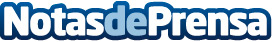 Jaire Aventura vuelve a ampliar su catálogo de actividades acuáticasEl Verano está cerca y Jaire quiere adelantarse a el ampliando sus aventuras acuáticasDatos de contacto:Jaire CanoasJaire Canoas649 46 28 08Nota de prensa publicada en: https://www.notasdeprensa.es/jaire-aventura-vuelve-a-ampliar-su-catalogo-de Categorias: Asturias Entretenimiento Otros deportes http://www.notasdeprensa.es